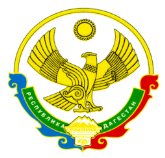 РЕСПУБЛИКИ ДАГЕСТАНМУНИЦИПАЛЬНОЕ КАЗЕННОЕ ОБЩЕОБРАЗОВАТЕЛЬНОЕ УЧРЕЖДЕНИЕ«НОВОКУЛИНСКАЯ СРЕДНЯЯ ОБЩЕОБРАЗОВАТЕЛЬНАЯ ШКОЛА №1» УПРАВЛЕНИЕ ОБРАЗОВАНИЯ  МО «НОВОЛАКСКИЙ РАЙОН»МКОУ «Новокулинская СОШ №1»368162 с. Новокули                                               тел.: 8 8988 695 52 67 e-mail: novokulinscay1@mail.ruИНН - 0524005180  / КПП – 0524011001                                                                 ОГРН -1020500911364Приказот 23 мая 2020 г.                                                                                                    № 76О сдаче  школьных учебниковПриказываю:Назначит ответственным за организацию сдачи школьных учебников педагога-библиотекаря МагомедовуХ.Г.Классным руководителям 1-11 классов организовать работу по подготовке возвратавконце учебного года в отремонтированном виде школьных учебников, осуществить ихсдачу в библиотечно-информационный центр полными комплектами.Установить для сдачи учебников следующие строки:Класснымруководителям 9-11классов произвести сдачу учебников выпускныхклассов полными комплектами до 30.06.2020 г.Педагогу - библиотекарю Магомедову Х.Г., осуществить выдачу учебников для 1-11классов в конце августа - начале сентября 2020 г. в соответствии с графиком.Директор школы:                          Султанова Р.К.Число Время Классы Ответственные 02.06.202010:001Классный руководитель 03.06.202010:002Классный руководитель 04.06.202010:003Классный руководитель 05.06.202010:004Классный руководитель 08.06.202010:005Классный руководитель 09.06.202010:006Классный руководитель 10.06.202010:007Классный руководитель 11.06.202010:008Классный руководитель 02.06.202010:009Классный руководитель 12.06.202010:0010Классный руководитель 03.06.202010:0011Классный руководитель Сдача задолженностей 1-11 классыПедагог-библиотекарь Магомедова Х.Г.